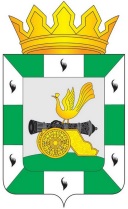 МУНИЦИПАЛЬНОЕ ОБРАЗОВАНИЕ «СМОЛЕНСКИЙ РАЙОН» СМОЛЕНСКОЙ ОБЛАСТИСМОЛЕНСКАЯ РАЙОННАЯ ДУМАРЕШЕНИЕот 27 декабря 2018 года       № 81О признании утратившими силу решений Смоленской районной Думы от 24 мая 2013 года № 44, от 26 октября 2017 года № 54 	Руководствуясь Бюджетным кодексом Российской Федерации, Федеральным законом от 6 октября 2003 года № 131-ФЗ «Об общих принципах организации местного самоуправления в Российской Федерации», Федеральным законом от 7 февраля 2011 года № 6-ФЗ «Об общих принципах организации и деятельности контрольно-счетных органов субъектов Российской Федерации и муниципальных образований», Уставом муниципального образования «Смоленский район» Смоленской области, Смоленская районная ДумаРЕШИЛА:Признать утратившими силу:- решение Смоленской районной Думы от 24 мая 2013 года № 44 «Об утверждении Регламента Контрольно-ревизионной комиссии муниципального образования «Смоленский район» Смоленской области»;- решение Смоленской районной Думы от 26 октября 2017 года № 54 «О внесении изменений в Регламент Контрольно-ревизионной комиссии муниципального образования «Смоленский район» Смоленской области, утвержденный решением Смоленской районной Думы от 24 мая 2013 года № 44».2. Настоящее решение опубликовать в газете «Сельская правда».Глава муниципального образования «Смоленский район» Смоленской области                        О.Н. ПавлюченковаИсполняющий полномочия председателя Смоленской районной Думы                                               С.Е. Эсальнек